Basic Skills Committee Meeting Agenda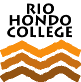        Thursday, February 7, 2019, 2:30-3:30pm, LR128Welcome – Tyler Okamoto & Barbara Salazar (Committee co-chairs)AB 705 Implementation (Task Force) Updates – Melba Castro, Lisa Chavez, Maria MartinezUpdates:English and Math Co-reqsPlacement LevelsPlacement ToolPlacement Support for Ongoing studentsCounselor Advising Recommendations Update regarding ITConversations:Pre-requisite Clearance: GeometryChallenge processFuture Conversations: ENLA, International, Reading Upcoming Conferences/Events The California Acceleration Project’s (CAP) 3rd Annual Statewide Conference: Showcasing how community colleges are responding to the requirements of AB 705 and fostering the success of all students; February 21-23, 2019; Double Tree Hotel, Sacramento.  Attendees: Tyler Okamoto (ENLA/English); Veronica Holbrook (Math)[3CSN & LAN] Tutor Expo ‘19:  Showcasing effective practices in tutoring, supplemental instruction, and a wide variety of learning assistance programs and services within the California Community Colleges; So’ Cal regional Tutor Expo: March 29-30, 2019:  Santa Barbara City College; Tutor Expo San Diego region: April 5-6, 2019: San Diego City College.   Association of Colleges for Tutoring and Learning Assistance (ACTLA) Conference: Quality presentations that center on the learning assistance practitioner and keynote speech by Laura Hope, CCC Chancellor’s Office; Rio Hotel, Las Vegas, NV, April 25-27, 2019.  Attendees:  Tyler Okamoto (ENLA/English); Moises Mata (LAC) Next Basic Skills Committee meeting: Thursday, March 7, 2:30-3:30pm, LR128